ANALISIS KONJOIN PADA PREFERENSI KONSUMEN TERHADAP KEPUTUSAN MEMBELI MASKER WAJAH DI JAKARTAOleh:Nama : Stephani LyanaNIM:  78150286SKRIPSIDiajukan sebagai salah satu syaratuntuk memperoleh gelar Sarjana Administrasi BisnisProgram Studi Ilmu Administrasi BisnisKonsentasi Bisnis Internasional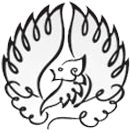 INSTITUT BISNIS dan INFORMATIKA KWIK KIAN GIEJAKARTAMaret 2019